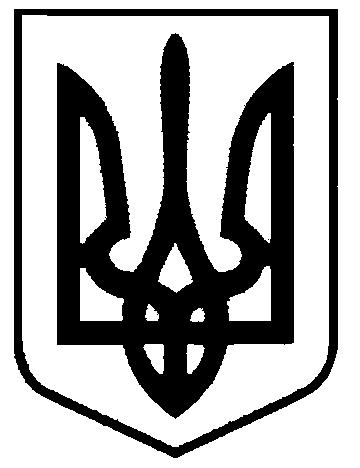 СВАТІВСЬКА МІСЬКА РАДАСЬОМОГО СКЛИКАННЯДЕВ’ЯТА  СЕСІЯРІШЕННЯвід                                      2016 р.      м. Сватове                                           №« Про присвоєння окремих адрес частинам житлового будинку №21  по вул. Державнам. Сватове»      Розглянувши звернення Подзегун Ірини Миколаївни, що діє на підставі довіреності від імені Мангасарової Світлани Миколаївни та Оленченко Тетяни Олексіївни з проханням визнати цілою одиницею квартирою належні їм частини житлового будинку №21 по вул.Державна  м.Сватове та присвоїти квартирам і земельним ділянкам на яких вони розташовані окремі адреси, враховуючи висновок міської топонімічної комісії та пропозицією виконавчого комітету міськради з цього приводу, керуючись Положенням про порядок найменування або перейменування площ, проспектів, вулиць, провулків, проїздів, скверів, бульварів, парків, присвоєння, зміни та анулювання поштових адрес (поділ з присвоєнням окремого поштового номера) об’єктам нерухомого майна на території Сватівської міської ради, затвердженого рішенням 33-ї сесії Сватівської міської ради від 30 червня 2015 року,  ст. 26 Закону України «Про місцеве самоврядування в Україні» Сватівська міська радаВИРІШИЛА:Визнати належну  Оленченко Тетяні Олексіївні ½ частини житлового будинку №21 по вул. Державна м.Сватове цілою одиницею квартирою та  присвоїти їй №1 в будинку №21  по вул. Державна  м.Сватове. Визнати належну Мангасаровій Світлані  Миколаївні  ½  частини житлового будинку №21 по вул. Державна м.Сватове цілою одиницею квартирою та  присвоїти їй №2 в будинку №21  по вул. Державна   м.Сватове.Зобов’язати Оленченко Тетяну Олексіївну та Мангасарову Світлану Миколаївну звернутися з відповідною заявою до суб’єкта, який здійснює повноваження у сфері державної реєстрації прав для реєстрації права власності на квартири №1 та №2 в будинку №21 по вул. Державна м.Сватове з відповідними частками господарських будівель на підставі даного рішення і інших правовстановлюючих документів.       4. Контроль за виконанням даного рішення покласти на постійну депутатську  комісію міської ради з питань власності, транспорту, зв’язку, торгівельно-побутового обслуговування населення та зайнятості населення.   Сватівський  міський голова				                    Є.В. Рибалко